 Analysing blood alcohol content (BAC)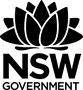 These activities are designed to engage students in calculations related to BAC and the time taken until a zero BAC is reached.Part 1: Calculating the number of standard drinksIn Australia a standard drink contains 10 grams of alcohol.Students choose three alcoholic beverages from the:Australian Department of Health Standard Drinks Guide And/or the DrinkWise Standard Drinks CalculatorStudents calculate the number of standard drinks each and comment on the accuracy of each website.Part 2: Analysing BACAn understanding of the effects of alcohol is an important consideration for Australian adults including ramifications for driving under the influence of alcohol.Students record down their mass in kilograms.Students calculate the BAC of a number of scenarios using the three previously chosen beverages. Teachers can set a number of each beverage consumed and the time taken.Resource: bac-scenario-generator.XLSXStudents consider the short term effects in each scenario.Students check the accuracy of online BAC calculators against their own calculations.Learner and provisional drivers must have a BAC of zero.For each scenario, students estimate the number of hours from when the person stops consuming alcohol until they can legally drive if they are a provisional driver.Students discuss the legal ramifications if their estimates are incorrect.Part 3: Factors affecting BACInvestigate the effect of weight and alcohol consumption on the BAC levels of both males and females by analysing a range of scenarios. Sample ideas include:Estimate the BAC of a male and female who both weigh 60 kg and consumed 3 standard drinks over 1 hour.Compare the BAC of two males (or female), one who weighs 70 kg and one who weighs 80 kg if they both consumed 5 standard drinks over 2 hours Compare the BAC of two males (or female), both weigh 70 kg over 3 hours one consumed 5 standard drinks and the other 10. Part 4: Analysing the rule of thumb:There is a common rule of thumb for fully licenced drivers in Australia who are allowed a BAC of less than 0.05 when driving. The rule of thumb states the following may be consumed by an individual and their BAC will stay below 0.05: Males: 2 standard drinks in the first hour then 1 every hour afterFemales: 1 standard drinks in the first hour then 1 every hour afterInvestigate the accuracy of the rule of thumb for a BAC of 0.05%Part 5: Non-standard definitions of a standard drink:Although the World Health Organisation defines a standard drink as one containing 10 gram of alcohol, different countries use different definitions. Use the World Health Organisation, standard drink defined by country, and choose a country whose standard drink definition is over 10 grams.Analyse a scenario using this non-standard definition:You have a guest from the country previously chosen.They pour you 5 of their “standard drinks” which you consume over 3 hours.Calculate your BAC and time until your BAC will be zero using the WHO definition of a standard drink.If you were unaware of their alternate definition of a standard drink, what would you believe your BAC was and the time until your BAC would be zero?By referring to your calculations, why is it important to understand how the standard drink was defined by your guest?